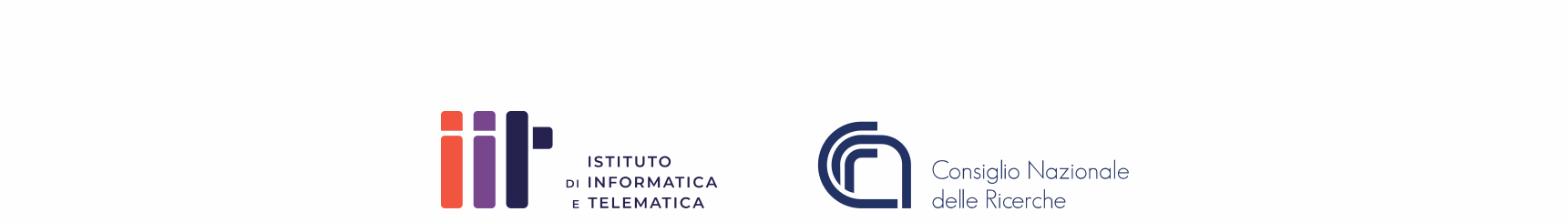 IIT Consolidator Grant Proposal - Part AProject AcronymProject TitleCoordinator contact point for the proposalSummary of the project (publishable abstract, max. 1/2 page):Be precise and concise.1. Scientific and technological quality
(max 2 pages)1.1 Long-term vision of a science-enabled technologyDescribe the long-term vision of a science-enabled technology.Highlight how it challenges or enhances any existing or under development technological paradigms.1.2 Ambition and quality of the objectivesDescribe the overall and specific objectives for the project that address this vision. They should be clear, measurable, realistic and achievable within the duration of the project.Highlight the state-of-the-art, including any preliminary result obtained. Quantitative information must be provided. 1.3 Approach and research / development methodDescribe the approach and research / development method followed. Highlight the novelty and originality of the approach, especially regarding novel ICT disciplines and future challenges. Detail the experimental set up, the resources needed and the metrics used, while showing how reproducibility is guaranteed.2. Impact(max 1 page)2.1 Expected Impacts[Wherever possible, use quantified indicators and targets.]2.2 Dissemination and exploitation of resultsBriefly describe measures to disseminate and exploit project results. Dissemination includes any standardisation, benchmarking and evaluation activities or adoptability. Results include any data produced in the framework of the project.3. Implementation3.1 Work plan  Provide a brief presentation of the overall structure of the work plan. Clearly define the intermediate targets.4. References(no limit)Provide references of articles and publicly available documents directly supporting the proposal.IIT Consolidator Grant Proposal - Part B1. Admission criteria2. Short bio (max ½ page)3. Selected publications/technical reports/software (max 5, relevant to the proposal)4. Selected projects (max 3, relevant to the proposal)NameE-mailYear of birth:Year in which the PhD/3-Y experience was achieved: